Ｍサポセミナー「ＳＤＧｓはじめの一歩」参加申込書　締切：令和2年3月15日（日）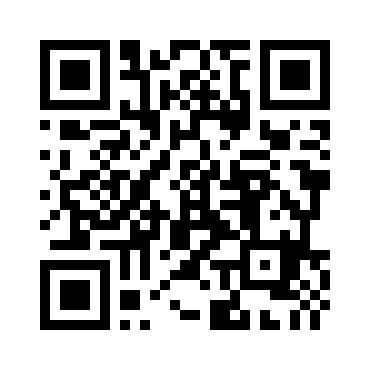 ②下記申込書をＭサポ窓口・ＦＡＸ・メールにて申込み ＦＡＸ：027-237-0810   メール：21@maebashi-shiminkatsudo.jp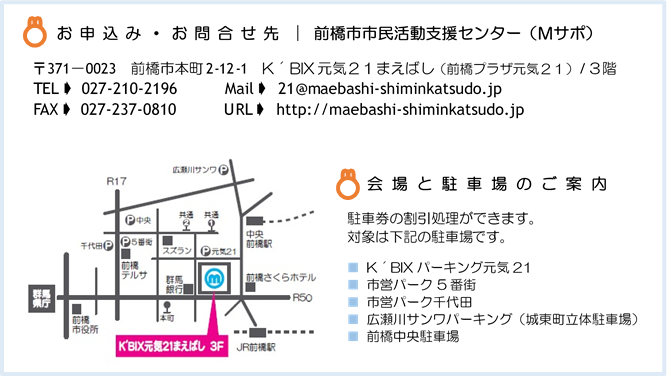 ふりがな氏　　名団体名※所属している方のみ住　　所電話番号　 備　　考